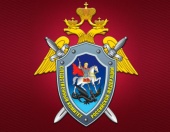 Следственное управление Следственного комитета России по Белгородской области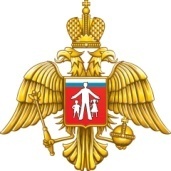 Уполномоченный по правам ребёнка в Белгородской областиПАМЯТКА ДЛЯ ДЕТЕЙ И РОДИТЕЛЕЙ ПО ПРОФИЛАКТИКЕ ОТРАВЛЕНИЯ УГАРНЫМ ГАЗОМ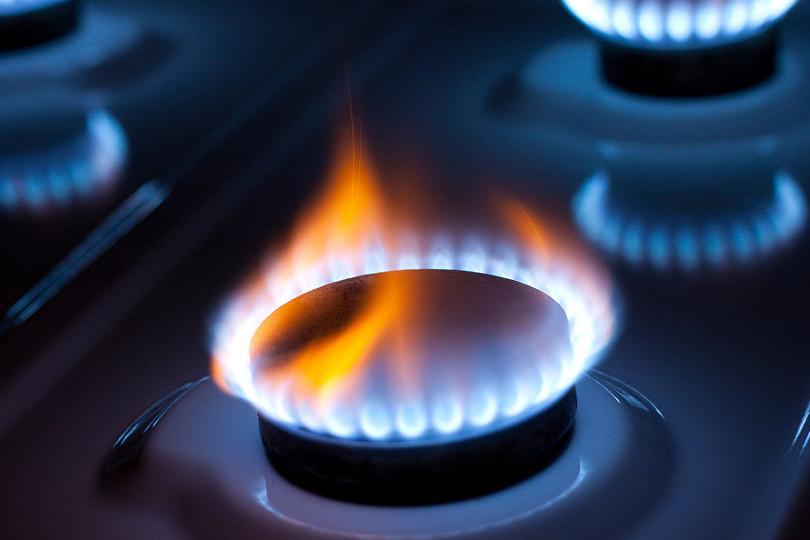 БЕЛГОРОД2021Памятка по профилактике отравления угарным газомУгарный газ является ядовитым газом, который не имеет запаха и вкуса. Вдыхание угарного газа опасно и может окончиться летальным исходом. Симптомы и признаки отравления угарным газом не всегда понятны сначала воздействия, поэтому окись углерода (СО), иногда называют «тихим убийцей». Каждый год не только в России, но и по всему миру, с признаками отравления угарным газом в лечебные учреждения доставляются тысячи людей, и не каждого человека, который отравился угарным газом можно спасти.ОКАЗАНИЕ ПЕРВОЙ НЕОТЛОЖНОЙ ПОМОЩИ ПРИ ОТРАВЛЕНИИ УГАРНЫМ ГАЗОМВ случае возникновения перечисленных признаков в условиях повышенного риска следует оказать первую медицинскую помощь при отравлении угарным газом.1.Остановить влияние угарного газа: по возможности вывести человека из зоны действия CO на свежий воздух, ликвидировать (перекрыть) поступление газа ссоблюдением собственной безопасности.2.Обеспечить доступ кислорода: открыть окна и двери, проверить проходимость дыхательных путей, расстегнуть тесную одежду и воротник, снять галстук и/или пояс. Если у человека нарушено сознание, повернуть его набок, такое положение тела пострадавшего препятствует западению языка.3.Применение нашатырного спирта вернёт пациента в сознание, растирание и холодные компрессы на грудь стимулируют кровообращение.4.Если пострадавший в сознании, горячее питье (чай или кофе) помогает стабилизировать состояние –кофеин активизирует нервную систему и дыхание.5.Если дыхание и пульс отсутствуют –провести элементарные реанимационные (оживляющие) действия (искусственное дыхание и непрямой массаж сердца).Необходимо обязательно вызвать скорую помощь для квалифицированной оценки состояния пострадавшего и обеспечения комплексной терапии, оказать доступную помощь и обеспечить покой, а параллельно –позаботиться о собственной безопасности.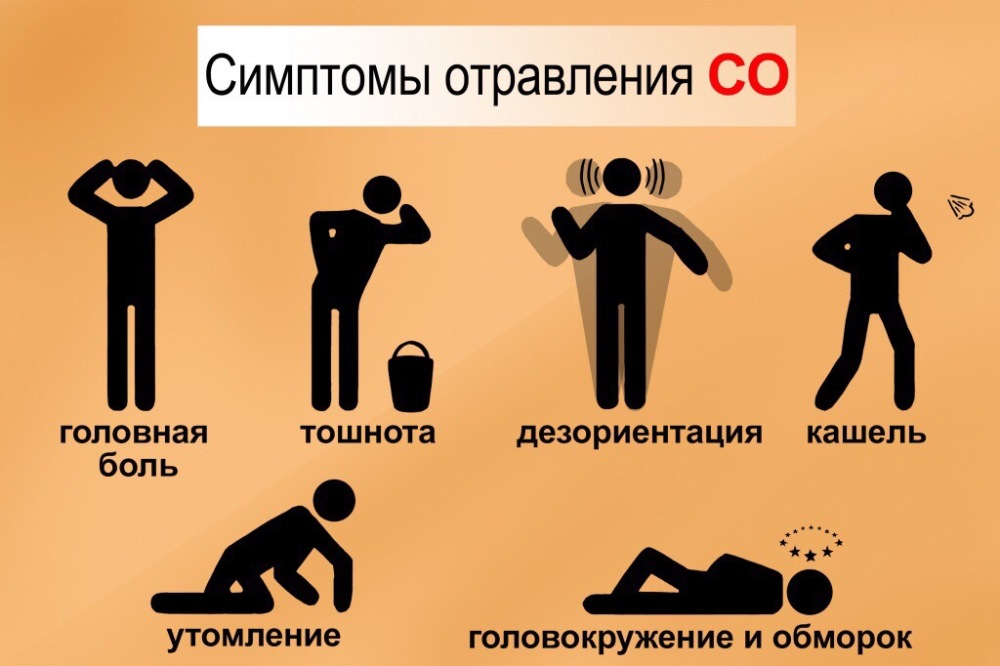 ПРОФИЛАКТИКА ОТРАВЛЕНИЯ УГАРНЫМ ГАЗОМЛучший способ защиты от отравления угарным газом, быть в курсе опасностей, а также определить приборы, которые могут выделять монооксид углерода.Важно быть в курсе признаков и симптомов отравления окисью углерода (CO).Следуйте советам по технике безопасности ниже, чтобы помочь защитить себя в доме и на рабочем месте: - Никогда не используйте газовые печи или плиты для обогрева вашего дома.-  Никогда не используйте негабаритную посуду на газовой плите, не размещайте фольгу вокруг горелок.- Убедитесь, что кухня – это хорошо проветриваемое помещение, не блокируйте вентиляционные отверстия. Если ваш дом имеет двойное остекление, убедитесь, что все-таки есть достаточная циркуляция воздуха.- Не используйте газовое оборудование в доме, если можно избежать его. Делайте это только в хорошо проветриваемом помещении.- Не жгите уголь в замкнутом пространстве, например, не делайте барбекю под крышей.- Не спите в комнате с работающим газовым прибором.Установите вытяжной вентилятор в кухне.- Поддерживайте в должном состоянии дымовые трубы и дымоходы.- Не оставляйте работающими в гараже бензиновыеавтомобили и газонокосилки. Убедитесь, что выхлопная вашего автомобиля проверяется каждый год на герметичность.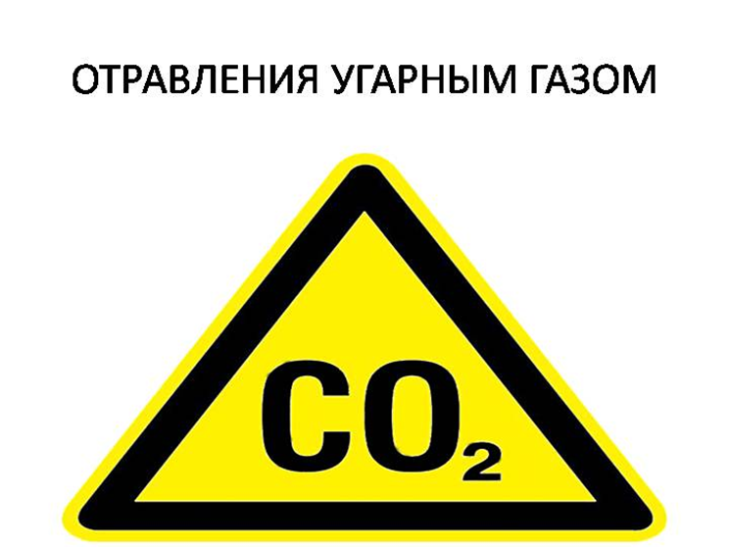 